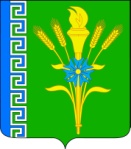 	 Совет Трехсельского сельского поселения Успенского района2 сессияРЕШЕНИЕ28 октября 2019						  			        № 6с.ТрехсельскоеО внесении дополнений в решение Совета Трехсельского сельского поселения Успенского района от 17.07.2015 года № 45 «Об утверждении правил благоустройства, озеленения и санитарного содержания территории Трехсельского сельского поселения Успенского района»В целях приведения муниципальных правовых актов Трехсельского сельского поселения Успенского района в соответствии с действующим законодательством, руководствуясь  Уставом Трехсельского сельского поселения Успенского района, решил:1. Внести в решение Совета Трехсельского сельского поселения Успенского района от 17 июля 2015 года № 45 «Об утверждении правил благоустройства, озеленения и санитарного содержания территории Трехсельского сельского поселения Успенского района» (далее – Решение) следующие дополнения (изменения):1.1.подраздел 1.6 раздела 1 Правил благоустройства дополнить пунктом следующего содержания: «3. Прилегающая территория - территория общего пользования, которая прилегает к зданию, строению, сооружению, земельному участку в случае, если такой земельный участок образован, и границы, которой определены правилами благоустройства Трехсельского сельского поселения Успенского района.
         3.1 Границы прилегающей территории - предел прилегающей территории;3.3  Внутренняя часть границ прилегающей территории - часть границ прилегающей территории, непосредственно примыкающая к границе здания, строения, сооружения, земельного участка, в отношении которых установлены границы прилегающей территории, то есть являющаяся их общей границей;3.4. Границы прилегающей территории определяются с учетом следующих ограничений: 1) в отношении каждого здания, строения, сооружения, земельного участка могут быть установлены границы только одной прилегающей территории, в том числе границы, имеющие один замкнутый контур или два непересекающихся замкнутых контура;2) установление общей прилегающей территории для двух и более зданий, строений, сооружений, земельных участков, за исключением случаев, когда строение или сооружение, в том числе объект коммунальной инфраструктуры, обеспечивает исключительно функционирование другого здания, строения, сооружения, земельного участка, в отношении которого определяются границы прилегающей территории, не допускается;3) пересечение границ прилегающих территорий, за исключением случаев установления общих смежных границ прилегающих территорий, не допускается;4) внутренняя часть границ прилегающей территории устанавливается по границе здания, строения, сооружения, земельного участка, в отношении которого определяются границы прилегающей территории;5) внешняя часть границ прилегающей территории не может выходить за пределы территорий общего пользования и устанавливается по границам земельных участков, образованных на таких территориях общего пользования, или по границам, закрепленным с использованием природных объектов (в том числе зеленых насаждений) или объектов искусственного происхождения (дорожных и (или) тротуарных бордюров, иных подобных ограждений территории общего пользования), а также по возможности должна иметь смежные (общие) границы с другими прилегающими территориями (для исключения вклинивания, вкрапливания, изломанности границ, чересполосицы при определении границ прилегающих территорий и соответствующих территорий общего пользования, которые будут находиться за границами таких территорий).3.5. Границы прилегающей территории определяются в отношении территорий общего пользования, которые прилегают (то есть имеют общую границу) к зданию, строению, сооружению, земельному участку в случае, если такой земельный участок образован (далее - земельный участок), в зависимости от расположения зданий, строений, сооружений, земельных участков в существующей застройке, вида их разрешенного использования или фактического назначения, а также иных требований настоящего Закона.3.6. Границы прилегающей территории устанавливается максимальное расстояние от внутренней части границ прилегающей территории до внешней части границ прилегающей территории.
       3.7. В границах прилегающих территорий могут располагаться следующие территории общего пользования или их части:
      1) пешеходные коммуникации, в том числе тротуары, аллеи, дорожки, тропинки;
      2)палисадники,клумбы;
      3) иные территории общего пользования, установленные правилами благоустройства, за исключением дорог, проездов и других транспортных коммуникаций, парков, скверов, бульваров, береговых полос, а также иных территорий, содержание которых является обязанностью правообладателя в соответствии с законодательством Российской Федерации.»2. подраздел 8.2.8. раздела 8.2 Правил благоустройства дополнить абзацем:      «Собственники твердых коммунальных отходов обязаны заключить договор на оказание услуг по обращению с твердыми коммунальными отходами с региональным оператором, в зоне деятельности которого образуются твердые коммунальные отходы и находятся места их накопления.»         2. Обнародовать настоящее решение в соответствии с Уставом Трехсельского сельского поселения Успенского района и разместить на официальном сайте администрации Трехсельского сельского поселения Успенского района.         3. Контроль за выполнением настоящего решения возложить на главу Трехсельского сельского поселения Успенского района Т.И.Калза.4. Настоящее решение вступает в силу со дня его обнародования.Глава Трехсельского сельского поселения Успенского района                                                 Т.И.Калза